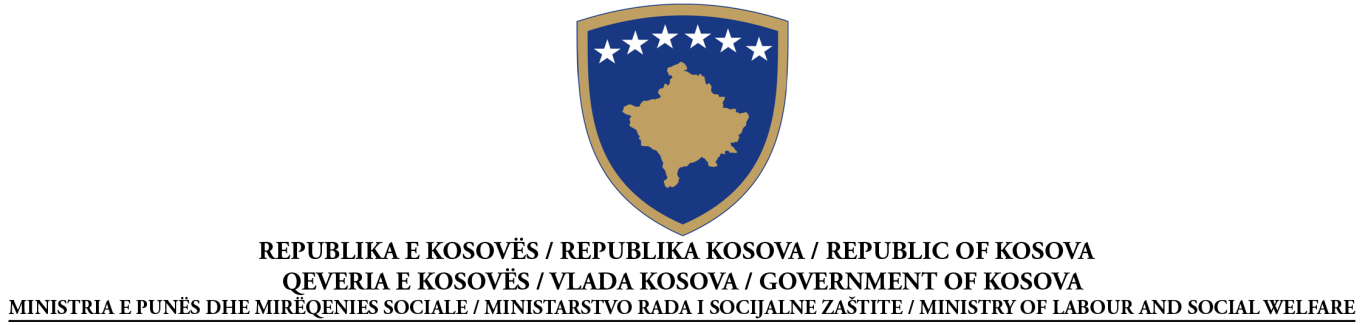 NJOFTIM PËR DHËNIE TË KONTRATËSFURNIZIM ROCEDUR ME MINI KONKURRENCËFtesë për ofertimë / Faza e tretëSipas Nenit 41 të Ligjit Nr. 04/L-042 për Prokurimin Publik të Republikës se Kosovës, i ndryshuar dhe plotësuar me ligjin Nr. 04/L-237, ligjin Nr. 05/L-068 dhe ligjin Nr. 05/L-092Data e përgatitjes së njoftimit:  _27/12_/2017Ky njoftim është përgatitur në GJUHËT:NENI I: AUTORITETI KONTRAKTUESI.1) EMRI DHE ADRESA E AUTORITETIT KONTRAKTUES (AK)Kontrata përfshinë prokurimin e përbashkëtNëse po, specifiko identitetin e të gjithë Autoriteteve Kontraktuese që kanë të drejtë të bëjnë porosi nën termet e kontratës ose referoju një Aneksi.NENI II: LËNDA E KONTRATËSII.1) PËRSHKRIMINENI III: PROCEDURAIII.1) LLOJI I PROCEDURËS[Shëno në kutinë e duhur dhe fshije tjerat]   Mini Konkurrencë/ Ftes për ofertim –Faza e tretëIII.2) KRITERET E DHËNIESIII.3) ) INFORMACIONET ADMINISTRATIVESECTION IV: DHËNIA E KONTRATËS(Në rast të disa pjesëve të dhëna disa operatorëve ekonomik të suksesshëm, përsërit S IV.4 dhe IV.5 për secilën pjesë)SECTION V: INFORMACIONET PLOTËSUESEV.1) ANKESATV.2) INFORMACIONET SHTESËShtojce:  Kopja e deklaratës se Nevojave dhe Disponueshmerise se mjeteveNr i Prokurimit      AQP15009 111Nr i brendshëm       20917043121ShqipSerbisht   AnglishtEmri zyrtar: “[Ministria e Punës dhe Mirëqenies Social]”Emri zyrtar: “[Ministria e Punës dhe Mirëqenies Social]”Emri zyrtar: “[Ministria e Punës dhe Mirëqenies Social]”Emri zyrtar: “[Ministria e Punës dhe Mirëqenies Social]”Adresa Postare: “[Ndërtesa e MPMS “ Rr e UÇK” Nr.i Hyrjes 67 kati i 4  zyra 408]”Adresa Postare: “[Ndërtesa e MPMS “ Rr e UÇK” Nr.i Hyrjes 67 kati i 4  zyra 408]”Adresa Postare: “[Ndërtesa e MPMS “ Rr e UÇK” Nr.i Hyrjes 67 kati i 4  zyra 408]”Adresa Postare: “[Ndërtesa e MPMS “ Rr e UÇK” Nr.i Hyrjes 67 kati i 4  zyra 408]”Qyteti:  “[Prishtinë]”Kodi postar: “ [10 000]” Kodi postar: “ [10 000]” Vendi: “[Prishtinë]”Personi kontaktues: “[Azemine Reçica]”Personi kontaktues: “[Azemine Reçica]”Telefoni: “[038 200 26 031]”Telefoni: “[038 200 26 031]”Email: “[azemine .recica@rks-gov.net]”Email: “[azemine .recica@rks-gov.net]”Faksi: “[shëno numrin e faksit]”Faksi: “[shëno numrin e faksit]”Adresa e Internetit (nëse aplikohet):Adresa e Internetit (nëse aplikohet):“[shëno web e AK]”“[shëno web e AK]”PoJoII.1.1) Titulli i kontratës i dhënë nga autoriteti kontraktues“Furnizim me pemë dhe perime” – Faza e tretëII.1.1) Titulli i kontratës i dhënë nga autoriteti kontraktues“Furnizim me pemë dhe perime” – Faza e tretëII.1.1) Titulli i kontratës i dhënë nga autoriteti kontraktues“Furnizim me pemë dhe perime” – Faza e tretëII.1.2)  Lloji i kontratës dhe lokacioni i punëve,  vendi i dorëzimit apo realizimit(Zgjidhni vetëm një kategori - punë, furnizime  apo shërbime – e cila korrespondon më së shumti me objektin specifik të kontratës suaj)II.1.2)  Lloji i kontratës dhe lokacioni i punëve,  vendi i dorëzimit apo realizimit(Zgjidhni vetëm një kategori - punë, furnizime  apo shërbime – e cila korrespondon më së shumti me objektin specifik të kontratës suaj)II.1.2)  Lloji i kontratës dhe lokacioni i punëve,  vendi i dorëzimit apo realizimit(Zgjidhni vetëm një kategori - punë, furnizime  apo shërbime – e cila korrespondon më së shumti me objektin specifik të kontratës suaj)   Punë        Furnizime    Shërbime Ekzekutim Plani dhe ekzekutimi Realizimi, në çfarëdo mënyre, të punës, përgjegjës me kërkesa Blerja Qira financiare (lizing) Qira Blerje me këste Një kombinim i këtyreVendi apo vendndodhja kryesore e  punëve______________________________________________Vendi kryesor i dorëzimitInstitucionet e MPMS-   QAP,  DIVendi kryesor i realizimit______________________________________________II.1.3) Njoftimi përfshinë, nëse aplikohet “Furnizim me peme dhe perime” Faza e tretëII.1.3) Njoftimi përfshinë, nëse aplikohet “Furnizim me peme dhe perime” Faza e tretëII.1.3) Njoftimi përfshinë, nëse aplikohet “Furnizim me peme dhe perime” Faza e tretëII.1.4) Përshkrimi i shkurtër i lëndës së kontratësII.1.4) Përshkrimi i shkurtër i lëndës së kontratësII.1.4) Përshkrimi i shkurtër i lëndës së kontratësII.1.5) Klasifikimi i Fjalorit të Përgjithshëm të Prokurimit (FPP)⁭⁭15-000000-8II.1.5) Klasifikimi i Fjalorit të Përgjithshëm të Prokurimit (FPP)⁭⁭15-000000-8II.1.5) Klasifikimi i Fjalorit të Përgjithshëm të Prokurimit (FPP)⁭⁭15-000000-8II.1.6) Ndarja në PjesëII.1.6) Ndarja në PjesëII.1.6) Ndarja në PjesëII.1.7) Vlera e parashikuar e kontratës: (28,444.45  €) II.1.7) Vlera e parashikuar e kontratës: (28,444.45  €) II.1.7) Vlera e parashikuar e kontratës: (28,444.45  €) [Shëno në kutinë e duhur dhe fshije tjetrën] Çmimi më i ulëtapoIII.3.1) Publikimet paraprake në lidhje me kontratën e njëjtëNjoftimi paraprak    ________________________________________Njoftimi për kontratë     ___ Procedurë e udhëhequr nga AQP-jaPublikimet e tjera (nëse aplikohen):  _____________________________IV.1) Data e dhënies së kontratës   _27_/_12__/_2017IV.1) Data e dhënies së kontratës   _27_/_12__/_2017IV.1) Data e dhënies së kontratës   _27_/_12__/_2017IV.1) Data e dhënies së kontratës   _27_/_12__/_2017IV.2) Data e planifikuar e nënshkrimit të kontratës __04_/01/_2018 IV.2) Data e planifikuar e nënshkrimit të kontratës __04_/01/_2018 IV.2) Data e planifikuar e nënshkrimit të kontratës __04_/01/_2018 IV.2) Data e planifikuar e nënshkrimit të kontratës __04_/01/_2018 IV.3) Numri i tenderëve të pranuar  4IV.3) Numri i tenderëve të pranuar  4IV.3) Numri i tenderëve të pranuar  4IV.3) Numri i tenderëve të pranuar  4IV.4) Emri dhe adresa e operatorit ekonomik, të cilit i është dhënë kontrataIV.4) Emri dhe adresa e operatorit ekonomik, të cilit i është dhënë kontrataIV.4) Emri dhe adresa e operatorit ekonomik, të cilit i është dhënë kontrataIV.4) Emri dhe adresa e operatorit ekonomik, të cilit i është dhënë kontrataEmri zyrtar:” Exim Shpk&Fatosi.comEmri zyrtar:” Exim Shpk&Fatosi.comEmri zyrtar:” Exim Shpk&Fatosi.comEmri zyrtar:” Exim Shpk&Fatosi.comEmri zyrtar:” Exim Shpk&Fatosi.comAdresa Postare:  Ismajl Qemajli 35  PrishtinëAdresa Postare:  Ismajl Qemajli 35  PrishtinëAdresa Postare:  Ismajl Qemajli 35  PrishtinëAdresa Postare:  Ismajl Qemajli 35  PrishtinëAdresa Postare:  Ismajl Qemajli 35  PrishtinëQyteti:  PrishtinëKodi postar:  10 000Kodi postar:  10 000Vendi: PrishtinëVendi: PrishtinëURL (nëse aplikohet): “[shëno web-in]” URL (nëse aplikohet): “[shëno web-in]” URL (nëse aplikohet): “[shëno web-in]” URL (nëse aplikohet): “[shëno web-in]” URL (nëse aplikohet): “[shëno web-in]” Personi kontaktues: Driton   KrasniqiPersoni kontaktues: Driton   KrasniqiEmail;Email;Email;Telefoni: 044-788-885  Telefoni: 044-788-885  Faksi: “[shëno faksin e OE]” Faksi: “[shëno faksin e OE]” Faksi: “[shëno faksin e OE]” IV.5) Informacione mbi vlerën e kontratësVlera e përgjithshme e kontratës _(28,444.45€)Tenderi i përgjegjshëm me çmimin më të ulët: _28,444.45€Tenderi i përgjegjshëm me çmimin më të lartë_32,176.68€IV.6) A ka gjasa që kontrata të nënkontraktohetNëse po, vlera e kontratës apo përqindja që ka gjasa të nënkontraktohetVlera ________________________ ; apo Përqindja _____ %;                      Nuk dihet    Një përshkrim i shkurtër i vlerës/përqindjes që do të nënkontraktohet (nëse dihet):________________________________________________________________________________________________________________________________________________________________Çdo palë e interesuar mund të bëjë ankesë pranë Autoritetit Kontraktues në bazë të nenit 108/A te ligjit Nr. 04/L-042 për Prokurimin Publik të Republikës se Kosovës, i ndryshuar dhe plotësuar me ligjin Nr. 04/L-237, ligjin Nr. 05/L-068 dhe ligjin Nr. 05/L-092 ne adresën e specifikuar ne Nenin I te këtij Njoftimi për dhënie te kontratës.Shto informacione tjera: